ALLEGATO 2 al Regolamento del Premio “Lombardia è ricerca” a.s. 2023/2024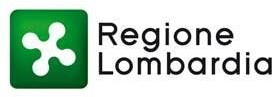 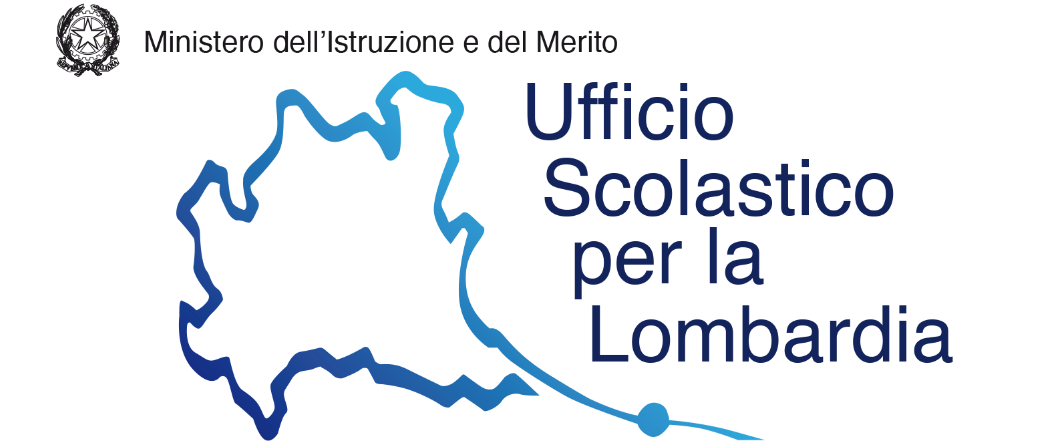 Scheda tecnica di progettoPremio “Lombardia è ricerca” - rivolto agli studenti A.S. 2023/2024(MASSIMO 5 PAGINE)1. Titolo del progetto e scuola/istituto proponente2. Descrizione del progetto e degli obiettivi 3. Descrizione delle azioni, delle fasi e dei tempi di realizzazione4. Originalità del progetto: descrizione 5. Impatto sociale del progetto: descrizione 6. Coerenza con la tematica del premio “Scienze della Vita”: descrizione7. Presentazione dei componenti del gruppo di progetto e delle rispettive attività, evidenziando esperienze acquisite nel processo di realizzazione dell’iniziativa8. Allegare foto, link a video e/o altro materiale informativo che si ritenga utile alla valutazione del progetto